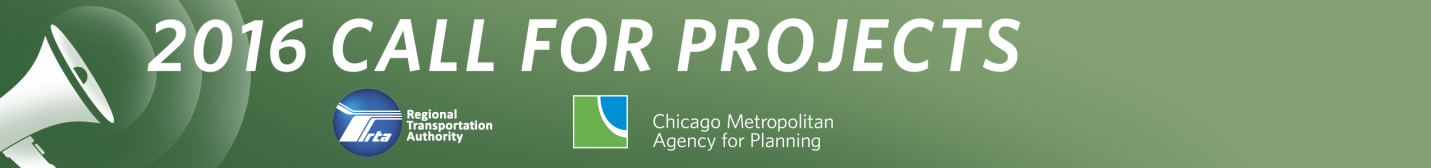 Application form:Community Planning Program andLocal Technical Assistance ProgramDEADLINE: Noon on Thursday, June 25, 2015
This application form is online at www.rtachicago.com/applications.  You may submit the form by email to applications@rtachicago.com.   Upon receipt of application, you will receive an e-mail verifying that your application has been received.  1. Name of Applicant:   CITY OF HARVEY
2. Main Contact for Application: 3. Type of Applicant (please check any that apply):
___X_ Local government
____ Multijurisdictional group* 			Please list the members of the group (including 						government and nongovernmental organizations):__________________________________________
__________________________________________
__________________________________________	____ Nongovernmental organization*		Name of local government partner(s):__________________________________________
__________________________________________
__________________________________________*Applications submitted by multijurisdictional groups and nongovernmental organizations must include a letter indicating support from each relevant local government.  See the FAQs for more information.  Nongovernmental applicants are strongly encouraged to contact CMAP, RTA, or CCDPH prior to submitting their application to discuss their project and the demonstration of local support.4. Project Type (please check any that apply):Please check all statements below that describe characteristics of your project.  (This will help us determine whether your project is best handled by CMAP, RTA, or CCDPH.)__X__ My project involves preparation of a plan.____ My project helps to implement a past plan.___X_ My project links land use, transportation, and housing._X___ My project has direct relevance to public transit and supports the use of the existing transit system.____ My project is a bicycle, pedestrian, or active transportation plan in suburban Cook County.____ My project is not directly related to transportation or land use, but implements GO TO 2040 in other ways.5. Local Match Requirement (please initial to indicate you are aware of the local match requirements):I am aware that a local match will be required for most projects, and understand that if my project is selected it is up to the project applicant to contribute a local match. (See the program guide for further details on local match requirements.) 
___DL_ Yes, I understand that applicants will be required to contribute a local match.6. Project Location:Please provide a brief description of the location of your project.  You may include a map if that helps to describe location, but this is not required.  If your project helps to implement a past plan, please include a link to that plan.  City of Harvey, Illinois which compass about 6.3 square miles and 25,282 people.  There is 7,947 households out of which 50.1% were owner-occupied & 49.9% were renter-occupied.  The median income for a household in the city is  $31,958, and the median income for a family is $35,378. The per capita income for the city is $12,336. About 20.3% of families and 21.7% of the population were below the poverty line, including 27.8% of those under age 18 and 17.6% of those age 65 or over.7. Project Description:Please tell us what you would like to do in your community, and what assistance is needed.  If you have more than one idea, please submit a separate application for each project.  Please be specific, but also brief (less than two pages per project idea)—we simply want to have a basic understanding of what you want to do.  Program staff will follow-up with you if we need any additional information to fully understand your proposed project. 	Our aim is to produce research, analysis and a comprehensive plan that provides a framework to make informed investment decisions to address current issues and reach long term goals.  Strategically situated in southern Cook County Harvey provides a wealth of amenities to its residents, businesses, and industries.  Harvey’s assets include it’s infrastructure, location, proximity to the 294/I-57 inter change, CN Intermodal, access to the rail, river & the road, the opportunity of being an international port, vibrant neighborhoods, stable industrial sectors, strong commercial districts. The comprehensive plan will build upon the community's assets and identify ways to support regional goals from the comprehensive regional plan that  can  strategically be implemented to help the City more effectively respond to the fiscal challenges currently faced by all units of governments. We seek to “bridge the gap” between research and practice by helping to stimulate and accelerate the production of actionable research. We seek your assistance in “Championing the cause for excellence in governing, not react to the business of government.”With the focus on “doing more with less”, state legislators, government watch groups and citizens are demanding that governments become more efficient and be held accountable for all money spent.  While we have the benefit of our past experiences, we must proactively devote significant attention to the current economic conditions and fiscal crisis facing all units of government.  Excellence in government demands we not only consider, but address the major issues that will be thrust upon units of government in the near future.  We seek your assistance in developing a comprehensive plan that will help us utilize and fully realize our enormous potential.  The challenges of orchestrating the 'business' of government are numerous, and it falls to leadership to promote viable solutions to mitigate the issues impeding successful outcomes.  This will position the City of Harvey to be a fiscally sound, sustainable, eco-friendly, safe community with a thriving economy.  A city that everyone will be privileged to live, work, educate and raise their family.   Government leaders are challenged to achieve efficiencies, cut costs and streamline operations while running complex, multi-faceted organizations -- all in an environment of conflicting political agendas, cumbersome policies and intense competition for dwindling shares of the appropriations budget. This shines a light on the need to focus on management solutions that enable service innovations, enhance performance while delivering stellar citizen services.  Our sole purpose is to assure that  current and future citizens realize our  vision for the City of Harvey, this will be done with a focused agenda.  The “Harvey Renaissance Plan: Focus on our Future” will:Create a clear and compelling vision of the future for Harvey.Commitment to the mission of stabilizing and revitalizing Harvey.Clarity of Purpose for addressing the various opportunities facing Harvey.Communication to enhance understanding and improve efficiency in Harvey.Collaboration for strategic alignment and a shared vision for the reinventing Harvey.We seek your help in accomplishing this by assisting us with the development of a comprehensive plan that will be our blueprint for the next 40 years.  We have tremendous opportunities for economic development, land use, housing, transportation, but lack the resources to have the human capital for the capacity building and marketing strategy to be a preferred livable community and provide a more efficient government to the great citizens of Harvey.Name: Rev. Donald C. LusterTitle: Consultant Phone number: 708-214-2929 or 708-960-4075Email: realmunsolutions@gmail.com